新 书 推 荐中文书名：《如何像诗人一样思考：塑造世界的诗人以及我们为何需要他们》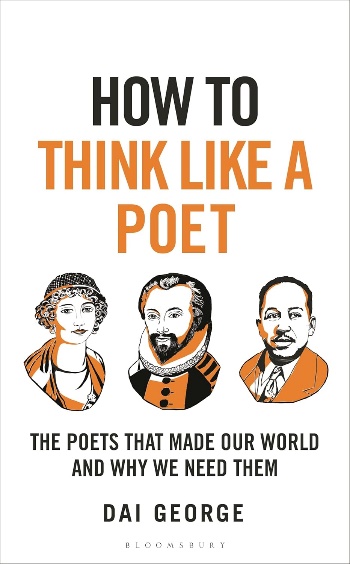 英文书名：HOW TO THINK LIKE A POET: The Poets That Made Our World and Why We Need Them作    者：Dai George出 版 社：Bloomsbury Continuum代理公司：ANA/Jessica页    数：320页出版时间：2024年8月代理地区：中国大陆、台湾审读资料：电子稿类    型：文学研究内容简介：这是一本充满趣味的指南，带领读者穿越历史，了解那些最有影响力和启发性的诗人——从荷马（Homer）和萨福（Sappho）到莎士比亚（Shakespeare）和弗兰克·奥哈拉（Frank O'Hara）——以及他们如何教会我们更好地理解周围的世界。历史上最伟大的诗人们是如何让世界焕然一新的？我们又能从他们诗歌中的魅力、智慧和幽默中学到什么？本书从古希腊的天才诗人到文艺复兴时期的爱情诗和形而上学，再到20世纪的纽约派诗人，为读者提供了人类时代最伟大作家的终极指南。通过简短的人物传记，诗人兼作家戴·乔治（Dai George）以轻松的方式为读者介绍了伟大的诗歌名作，并为我们如何阅读这些作品提供了指南。他探讨了诗人们一直在努力解决的问题：我们如何才能真实地描述这个世界？如何表达爱情、悲伤或友谊？诗歌如何帮助我们理解正义、梦想或愤怒？本书生动地描绘了历史上全球各地著名诗人的精选作品：从萨福、李白和鲁米（Rumi），到威廉·莎士比亚和约翰·邓恩（John Donne），再到弗兰克·奥哈拉、巴勃罗·聂鲁达（Pablo Neruda）和西尔维娅·普拉斯（Sylvia Plath）。乔治还试图重新审视传统上由西方、白人和男性诗人主导的规则，并将中国、印度和加勒比地区等其他重要文化和社群中的重要人物带入读者的视野。本书将吸引那些对诗歌名人着迷的普通读者，他们希望以一种可读性强、寓教于乐的方式了解这一美妙媒介的历史。它也将吸引耶鲁大学的《诗歌小史》（A Little History of Poetry）和 牛津通识读本（Very Short Introductions）系列的读者，以及Bloomsbury的诗歌读者！营销亮点：目前市面上没有其他书籍明确以简短而有趣的人物传记为基础——这是一种更易于理解的谈论诗歌的方式。吸引大量学生和成人学习者，他们对诗歌课程和讲座趋之若鹜——而诗歌在Instagram、TikTok等平台上讨论度极高。当代相关性——本书与时事和当前问题息息相关，如关于既定经典、政治、帝国主义、性别和种族等议题的争论。作者简介：戴·乔治（Dai George）是诗人、小说家、评论家和学者。他的第一部诗集《理赔办公室》（The Claims Office）曾获《伦敦晚旗报》（Evening Standard）年度图书奖。他曾任《伦敦诗歌》（Poetry London）评论编辑，多年来在多所大学教授创意写作。他目前是伦敦大学学院创意艺术与人文讲师。他的诗歌广泛出现在杂志和选集中。他的评论和非虚构作品在《卫报》（the Guardian）、《The White Review》和《Cambridge Quarterly》等大众和学术论坛上发表。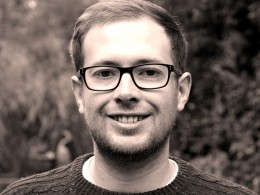 媒体评价：“这是一部关于诗歌如何运作以及诗歌为何重要的精彩、清晰、引人入胜的作品。在令人振奋的24个章节中，乔治引导我们从荷马的《伊利亚特》到当今的Instapoetry。《如何像诗人一样思考》在概念和执行方面都取得了巨大成功，它几乎充满了智慧的能量和激情。”——马克·福特（Mark Ford），伦敦大学学院英国文学教授“戴·乔治的作品充满了感染力，他以娴熟的技巧引导我们探索诗歌最重要的领域，让我们看到了诗歌的日常奥妙。得益于其有意识的全球视野，《如何像诗人一样思考》与一般的诗歌史或诗歌手册大相径庭，在各个章节中开辟了新的联系和思考途径。乔治对几个世纪以来的诗人进行了灵活、生动、令人耳目一新的解读，揭示了他们能为今天的我们带来什么。”——萨拉·豪（Sarah Howe），英国诗人，伦敦国王学院诗歌讲师“憎恨诗歌的人会通过这本书爱上诗歌，而热爱诗歌的人只要读上几页这本权威、广泛、轻松的书，就会神清气爽。”——达尔吉特·纳格拉（Daljit Nagra），英国诗人，Indiom一书的作者《如何像诗人一样思考：塑造世界的诗人以及我们为何需要他们》引言如何像荷马一样思考如何像萨福一样思考如何像李白一样思考如何像哲拉鲁丁·鲁米一样思考如何像但丁·阿利吉耶里一样思考如何像杰弗雷·乔叟一样思考如何像威廉·莎士比亚一样思考如何像约翰·邓恩一样思考如何像约翰·弥尔顿一样思考如何像松尾芭蕉一样思考如何像威廉·华兹华斯一样思考如何像沃尔特·惠特曼一样思考如何像艾米莉·狄金森一样思考如何像拉宾德拉纳特·泰戈尔一样思考如何像托马斯·斯特尔那斯·艾略特一样思考如何像兰斯顿·休斯一样思考如何像巴勃罗·聂鲁达一样思考如何像伊丽莎白·毕肖普一样思考如何像艾梅·费尔南·达维德·塞泽尔一样思考如何像迪伦·托马斯一样思考如何像弗兰克·奥哈拉一样思考如何像西尔维娅·普拉斯一样思考如何像奥黛丽·洛德一样思考如何像当代诗人一样思考致谢索引感谢您的阅读！请将反馈信息发至：版权负责人Email：Rights@nurnberg.com.cn安德鲁·纳伯格联合国际有限公司北京代表处北京市海淀区中关村大街甲59号中国人民大学文化大厦1705室, 邮编：100872电话：010-82504106, 传真：010-82504200公司网址：http://www.nurnberg.com.cn书目下载：http://www.nurnberg.com.cn/booklist_zh/list.aspx书讯浏览：http://www.nurnberg.com.cn/book/book.aspx视频推荐：http://www.nurnberg.com.cn/video/video.aspx豆瓣小站：http://site.douban.com/110577/新浪微博：安德鲁纳伯格公司的微博_微博 (weibo.com)微信订阅号：ANABJ2002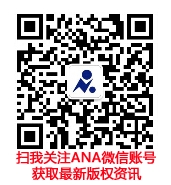 